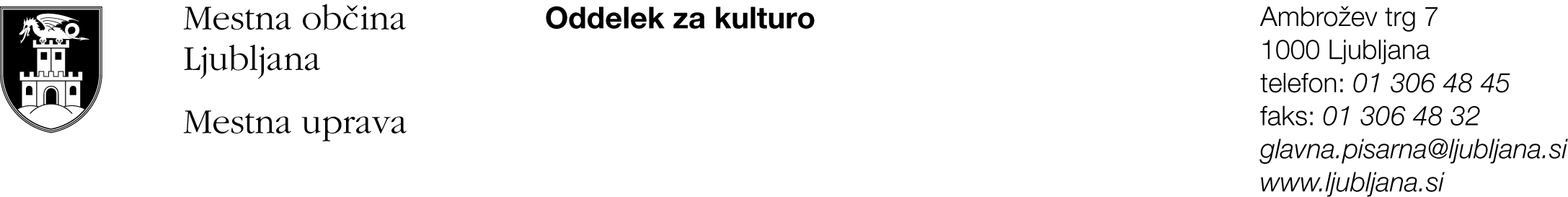 PRIJAVA  za sofinanciranje kulturnega projekta v letu 2015 na področjuGLASBENIH UMETNOSTI    I. Podatki o predlagatelju*Višina dajatev in zavarovanj, za katere se zmanjša odobreni (bruto) znesek na podlagi tega javnega razpisa, je odvisna od statusa posameznika (predlagatelja).Naslov prijavljenega projekta:      Zvrst ustvarjanja (označi):  - glasbeni festival             - cikel koncertov             - koncert  Potrjujemo, da so vsi navedeni podatki pravilni in jih je na zahtevo MOL mogoče preveriti.	Kraj in datum: 										Ime, priimek in funkcija odgovorne osebe ter žig:II. Zbirni podatki o predlagatelju Seznam realiziranih projektov predlagatelja s področja glasbenih umetnosti v obdobju 2012 - 2014III. Podatki o predlaganem projektuVsebinska zasnova projekta:Predstavitev prostorskih, tehničnih in kadrovskih zmogljivosti predlagatelja za izvedbo projekta:IV. Predvidena finančna zgradba prijavljenega projektaIV. I. Predvideni odhodkiIV. II. Predvideni prihodkiV. Izpolnjevanje kriterijev razpisa  (opišite, kako vaša prijava izpolnjuje kriterije razpisa, priporočamo največ 1 stran na kriterij)1. Izvirna zasnova in celovitost projekta:2. Reference: predlagatelja v obdobju od 2012-2014:a/kakovost in zahtevnost izvedenih projektov na področju glasbenih umetnosti b/promocija doslej izvedenih projektov in odziv pri občinstvu avtorjev in izvajalcev, ki so vključeni v izvedbo projekta na področju glasbenih umetnosti.3. Dostopnost projekta prebivalcem in obiskovalcem MOL: večjemu številu obiskovalcev cenovna dostopnost projekta4. Projekt, ki vključuje glasbene ustvarjalce in poustvarjalce z mednarodnim ugledom:  5. Visok delež slovenske glasbene ustvarjalnosti ali poustvarjalnosti:6. Organizacijska zahtevnost projekta:7. Projekt, ki mu ni mogoče pripisati namena ustvarjanja dobička:8. Deficitarnost glasbene zvrsti (obrazložite):9. Izvedba koncertnih pogovorov in razlag ali refleksij po izvedenem koncertu oz. glasbenem dogodku:10.  Realno ovrednotena finančna konstrukcijaPredlagatelji projektov morajo obvezno predložiti tudi naslednja dokazila in priloge:- DOKAZILO št. 1: Izjava predlagatelja (obvezna dokazila),- DOKAZILO št. 2: kopije  medijskih odzivov, vabila, najave za izvedbo projektov  s področja glasbenih umetnosti v obdobju 2012-2014 (največ 5 dokazil),-DOKAZILO št. 3: parafiran vzorec pogodbe (na vsaki strani).Posamezna obvezna dokazila in priloge predlagateljev projektov morajo biti vidno in razločno označeni (npr. s številko priloge, s pripisom ipd.).Dodatne informacije: Vanda Straka Vrhovnik : 01/306 48 42, : vanda.straka@ljubljana.siPredlagatelj:Naslov oziroma sedež:Statusno-organizacijska oblika (posameznik, društvo, zasebni zavod, samozaposleni v kulturi, ustanova)*:Davčna številka:Matična številka:Transakcijski račun in banka:Telefon, mobilni telefon:Elektronska pošta:Kontaktna oseba:Odgovorna oseba in funkcija:Davčni zavezanec (označi):da        neCELOTNA VREDNOST PROJEKTA :	Pričakovani delež MOL:(največ 70% vrednosti projekta oz.  največ 4.000 € za koncert in največ 15.000 € za cikel ali festival)Naslov projekta:Leto izvedbe, trajanje, kraj izvedbe:Celotna vrednost projekta:1.            €2.            €3.            €4.            €5.            €Naslov projekta: Kraj, prizorišče in čas realizacije na območju MOL: Avtor/ji (ime, priimek, vloga v projektu):Drugi sodelavci (ime, priimek, vloga v projektu):Predvideno število udeležencev:Predstavitev projekta javnosti in medijski načrt:Kraj, prizorišče in čas realizacije izven območja MOL:Predvideno število ponovitev: